Приложение Информационные ресурсы Центра общественного здоровья и медицинской профилактики в сети интернет:Сообщество в социальной сети «Вконтакте» Здоров11: https://vk.com/zdorov_11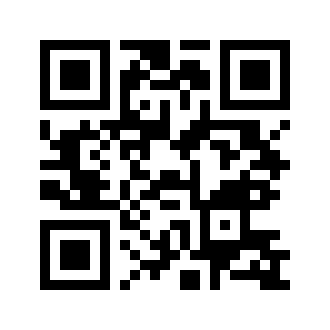 Аккаунт в социальной сети «Одноклассники» Здоров11: https://ok.ru/zdorov.11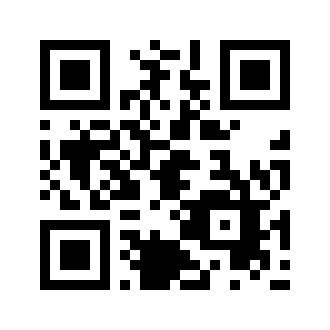 YouTube канал Здоров11:https://www.youtube.com/@Zdorov_11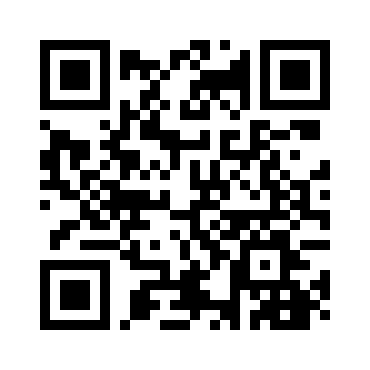 Телеграм канал Здоров11:https://t.me/zdorovkomi11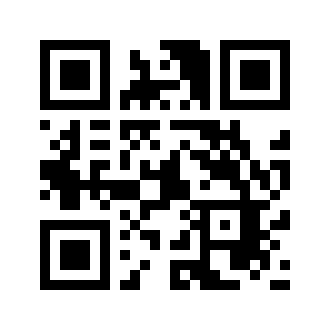 